АДМИНИСТРАЦИЯ МУНИЦИПАЛЬНОГО ОБРАЗОВАНИЯ «ЯРЦЕВСКИЙ РАЙОН» СМОЛЕНСКОЙ ОБЛАСТИП О С Т А Н О В Л Е Н И Еот 26.12.2020  №  1544В соответствии с Бюджетным кодексом Российской Федерации, государственной программой Российской Федерации «Обеспечение доступным и комфортным жильем и коммунальными услугами граждан Российской Федерации», утвержденной постановлением Правительства Российской Федерации от 30.12.2017 № 1710, постановлением Администрации муниципального образования «Ярцевский район» Смоленской области от 06.10.2020 № 1160 «Об утверждении Порядка разработки и реализации муниципальных программ, Порядка проведения оценки эффективности реализации муниципальных программ и создании комиссии»,Администрация муниципального образования «Ярцевский район» Смоленской области п о с т а н о в л я е т:Внести в постановление Администрации муниципального образования «Ярцевский район» Смоленской области от 29.12.2018 № 1655 «Об утверждении муниципальной программы «Обеспечение жильем молодых семей в Ярцевском районе Смоленской области» на 2019-2021 годы (в редакции постановлений Администрации муниципального образования «Ярцевский район» Смоленской области от 18.12.2019 № 1727, от 30.12.2019 № 1822) (далее – муниципальная программа) следующие изменения:  По тексту постановления и муниципальной программы слова «на 2019-2022 годы» заменить  словами «на 2019-2023 годы». Строки 6, 7 Паспорта муниципальной программы изложить в следующей редакции:В разделе 4 «Обоснование ресурсного обеспечения муниципальной программы»  абзацы 2-7 изложить в следующей редакции:«Объем финансирования программы составляет  – 23 559 165,0 руб. в том числе:- средства бюджета муниципального образования «Ярцевский район» Смоленской области – 1 657 637,1 руб.;- средства федерального и областного бюджетов – 6 463 377,9 руб.;- привлекаемые средства – 15 438 150,0 руб. (собственные и заёмные средства молодых семей).Из них по годам:2019 год:- средства бюджета муниципального образования «Ярцевский район» Смоленской области  – 255 780,0 руб.- средства федерального и областного бюджетов – 1 470 735,0 руб.- привлекаемые средства – 3 562 650,0 руб. (собственные и заёмные средства молодых семей)2020 год:- средства бюджета муниципального образования «Ярцевский район» Смоленской области  – 173 565,0 руб.- средства федерального и областного бюджетов – 1 041 390,0 руб.- привлекаемые средства – 2 256 345,0  руб. (собственные и заёмные средства молодых семей)2021 год:- средства бюджета муниципального образования «Ярцевский район» Смоленской области  – 409 430,7 руб.- средства федерального и областного бюджетов – 1 317 084,3 руб.- привлекаемые средства – 3 206 385,0  руб. (собственные и заёмные средства молодых семей)2022 год:- средства бюджета муниципального образования «Ярцевский район» Смоленской области  – 409 430,7 руб.- средства федерального и областного бюджетов – 1 317 084,3 руб.- привлекаемые средства – 3 206 385,0  руб. (собственные и заёмные средства молодых семей)2023 год - средства бюджета муниципального образования «Ярцевский район» Смоленской области  – 409 430,7 руб.- средства федерального и областного бюджетов – 1 317 084,3 руб.- привлекаемые средства – 3 206 385,0  руб. (собственные и заёмные средства молодых семей).	Объемы финансирования мероприятий программы подлежат уточнению при формировании федерального, областного и местного бюджетов на соответствующий финансовый год».Паспорт муниципальной программы дополнить разделом 6 следующего содержания:«6. Применение мер регулирования в сфере реализации муниципальной программы в соответствии с требованиями действующего законодательства.В рамках реализации муниципальной программы «Обеспечение жильем молодых семей в Ярцевском районе Смоленской области» применение мер регулирования не предусмотрено.»Приложение № 1 к муниципальной программе изложить в новой редакции (приложение 1).	1.6. Приложение № 2 к муниципальной программе изложить в новой редакции (приложение 2).	2. Настоящее постановление вступает в силу с 01 января 2021 года.	3. Опубликовать данное постановление в газете «Вести Привопья» и разместить на официальном сайте Администрации муниципального образования «Ярцевский район» Смоленской области (yarcevo.admin-smolensk.ru).4. Контроль за исполнением настоящего постановления возложить на заместителя Главы муниципального образования «Ярцевский район» Смоленской области Н.Н. Соловьеву. Глава муниципального образования«Ярцевский район» Смоленской области				         В.С. МакаровЦелевые показателиреализации муниципальной программы «Обеспечение жильем молодых семей в Ярцевском районе Смоленской области»  на  2019-2023 годыПЛАНреализации на 2021 год и плановый период 2022-2023 годов муниципальной программы «Обеспечение жильем молодых семей в Ярцевском районе Смоленской области»  на  2019-2023 годы О внесении изменений в постановление Администрации муниципального образования «Ярцевский район» Смоленской области от 29.12.2018 № 1655 Сроки (этапы) реализации муниципальной программы)2019-2023 годыОбъемы ассигнований муниципальной программы (по годам реализации и в разрезе источников финансирования)Объем финансирования программы составляет  – 23 559 165,0 руб. в том числе:- средства бюджета муниципального образования «Ярцевский район» Смоленской области – 1 657 637,1 руб.;- средства федерального и областного бюджетов – 6 463 377,9 руб.;- привлекаемые средства – 15 438 150,0 руб. (собственные и заёмные средства молодых семей).Из них по годам:2019 год:- средства бюджета муниципального образования «Ярцевский район» Смоленской области  – 255 780,0 руб.- средства федерального и областного бюджетов – 1 470 735,0 руб.- привлекаемые средства – 3 562 650,0 руб. (собственные и заёмные средства молодых семей)2020 год:- средства бюджета муниципального образования «Ярцевский район» Смоленской области  – 173 565,0 руб.- средства федерального и областного бюджетов – 1 041 390,0 руб.- привлекаемые средства – 2 256 345,0  руб. (собственные и заёмные средства молодых семей)2021 год:- средства бюджета муниципального образования «Ярцевский район» Смоленской области  – 409 430,7 руб.- средства федерального и областного бюджетов – 1 317 084,3 руб.- привлекаемые средства – 3 206 385,0  руб. (собственные и заёмные средства молодых семей)2022 год:- средства бюджета муниципального образования «Ярцевский район» Смоленской области  – 409 430,7 руб.- средства федерального и областного бюджетов – 1 317 084,3 руб.- привлекаемые средства – 3 206 385,0  руб. (собственные и заёмные средства молодых семей)2023 год - средства бюджета муниципального образования «Ярцевский район» Смоленской области  – 409 430,7 руб.- средства федерального и областного бюджетов – 1 317 084,3 руб.- привлекаемые средства – 3 206 385,0  руб. (собственные и заёмные средства молодых семей)Приложение 1к постановлению Администрации муниципального образования «Ярцевский район» Смоленской областиот __________  №  ___________Приложение № 1к муниципальной программе  «Обеспечение жильем молодых семей в Ярцевском районе Смоленской области» на 2019-2023 годы»№ п/пНаименование    показателяЕдиница измеренияБазовое значение показателей за  два года до начала реализации муниципальной программыБазовое значение показателей за год до начала  реализации муниципальной программыПланируемое значение показателей (на очередной финансовый год и плановый период)Планируемое значение показателей (на очередной финансовый год и плановый период)Планируемое значение показателей (на очередной финансовый год и плановый период)№ п/пНаименование    показателяЕдиница измеренияБазовое значение показателей за  два года до начала реализации муниципальной программыБазовое значение показателей за год до начала  реализации муниципальной программы1-й  год реализации муниципаль-ной программы2-й  год реализации муниципаль-ной программы3-й год реализации муниципаль-ной программыЦель муниципальной программы:  «Государственная и муниципальная поддержка в решении жилищной проблемы молодых семей, проживающих на территории Ярцевского района Смоленской области и признанных в установленном порядке, нуждающимися в улучшении жилищных условий»Цель муниципальной программы:  «Государственная и муниципальная поддержка в решении жилищной проблемы молодых семей, проживающих на территории Ярцевского района Смоленской области и признанных в установленном порядке, нуждающимися в улучшении жилищных условий»Цель муниципальной программы:  «Государственная и муниципальная поддержка в решении жилищной проблемы молодых семей, проживающих на территории Ярцевского района Смоленской области и признанных в установленном порядке, нуждающимися в улучшении жилищных условий»Цель муниципальной программы:  «Государственная и муниципальная поддержка в решении жилищной проблемы молодых семей, проживающих на территории Ярцевского района Смоленской области и признанных в установленном порядке, нуждающимися в улучшении жилищных условий»Цель муниципальной программы:  «Государственная и муниципальная поддержка в решении жилищной проблемы молодых семей, проживающих на территории Ярцевского района Смоленской области и признанных в установленном порядке, нуждающимися в улучшении жилищных условий»Цель муниципальной программы:  «Государственная и муниципальная поддержка в решении жилищной проблемы молодых семей, проживающих на территории Ярцевского района Смоленской области и признанных в установленном порядке, нуждающимися в улучшении жилищных условий»Цель муниципальной программы:  «Государственная и муниципальная поддержка в решении жилищной проблемы молодых семей, проживающих на территории Ярцевского района Смоленской области и признанных в установленном порядке, нуждающимися в улучшении жилищных условий»1Сохранение  достигнутого значения показателя молодых семей, улучшивших жилищные условия.количествосемей32222Приложение 2к постановлению Администрации муниципального образования «Ярцевский район» Смоленской областиот __________  №  ___________Приложение № 2к муниципальной программе  «Обеспечение жильем молодых семей в Ярцевском районе Смоленской области» на 2019-2023 годы»№ п//п.Наименование Исполнительмероприятия    
Исполнительмероприятия    
Источник финансового   обеспеченияОбъем средств на реализацию муниципальной программы (рублей)Объем средств на реализацию муниципальной программы (рублей)Объем средств на реализацию муниципальной программы (рублей)Объем средств на реализацию муниципальной программы (рублей)Планируемое значение показателя на реализацию муниципальной программыПланируемое значение показателя на реализацию муниципальной программыПланируемое значение показателя на реализацию муниципальной программыПланируемое значение показателя на реализацию муниципальной программы№ п//п.Наименование Исполнительмероприятия    
Исполнительмероприятия    
Источник финансового   обеспечениявсегоочеред-ной финан-совый год1-й год планового периода2-й год планового периодаочеред-ной финан-совый годочеред-ной финан-совый год1-й год планового периода2-й год планового периода123345678991011Цель муниципальной программы:  «Государственная и муниципальная поддержка в решении жилищной проблемы молодых семей, проживающих на территории Ярцевского района Смоленской области и признанных в установленном порядке, нуждающимися в улучшении жилищных условий и повышение эффективности исполнения таких обязательств»Цель муниципальной программы:  «Государственная и муниципальная поддержка в решении жилищной проблемы молодых семей, проживающих на территории Ярцевского района Смоленской области и признанных в установленном порядке, нуждающимися в улучшении жилищных условий и повышение эффективности исполнения таких обязательств»Цель муниципальной программы:  «Государственная и муниципальная поддержка в решении жилищной проблемы молодых семей, проживающих на территории Ярцевского района Смоленской области и признанных в установленном порядке, нуждающимися в улучшении жилищных условий и повышение эффективности исполнения таких обязательств»Цель муниципальной программы:  «Государственная и муниципальная поддержка в решении жилищной проблемы молодых семей, проживающих на территории Ярцевского района Смоленской области и признанных в установленном порядке, нуждающимися в улучшении жилищных условий и повышение эффективности исполнения таких обязательств»Цель муниципальной программы:  «Государственная и муниципальная поддержка в решении жилищной проблемы молодых семей, проживающих на территории Ярцевского района Смоленской области и признанных в установленном порядке, нуждающимися в улучшении жилищных условий и повышение эффективности исполнения таких обязательств»Цель муниципальной программы:  «Государственная и муниципальная поддержка в решении жилищной проблемы молодых семей, проживающих на территории Ярцевского района Смоленской области и признанных в установленном порядке, нуждающимися в улучшении жилищных условий и повышение эффективности исполнения таких обязательств»Цель муниципальной программы:  «Государственная и муниципальная поддержка в решении жилищной проблемы молодых семей, проживающих на территории Ярцевского района Смоленской области и признанных в установленном порядке, нуждающимися в улучшении жилищных условий и повышение эффективности исполнения таких обязательств»Цель муниципальной программы:  «Государственная и муниципальная поддержка в решении жилищной проблемы молодых семей, проживающих на территории Ярцевского района Смоленской области и признанных в установленном порядке, нуждающимися в улучшении жилищных условий и повышение эффективности исполнения таких обязательств»Цель муниципальной программы:  «Государственная и муниципальная поддержка в решении жилищной проблемы молодых семей, проживающих на территории Ярцевского района Смоленской области и признанных в установленном порядке, нуждающимися в улучшении жилищных условий и повышение эффективности исполнения таких обязательств»Цель муниципальной программы:  «Государственная и муниципальная поддержка в решении жилищной проблемы молодых семей, проживающих на территории Ярцевского района Смоленской области и признанных в установленном порядке, нуждающимися в улучшении жилищных условий и повышение эффективности исполнения таких обязательств»Цель муниципальной программы:  «Государственная и муниципальная поддержка в решении жилищной проблемы молодых семей, проживающих на территории Ярцевского района Смоленской области и признанных в установленном порядке, нуждающимися в улучшении жилищных условий и повышение эффективности исполнения таких обязательств»Цель муниципальной программы:  «Государственная и муниципальная поддержка в решении жилищной проблемы молодых семей, проживающих на территории Ярцевского района Смоленской области и признанных в установленном порядке, нуждающимися в улучшении жилищных условий и повышение эффективности исполнения таких обязательств»Цель муниципальной программы:  «Государственная и муниципальная поддержка в решении жилищной проблемы молодых семей, проживающих на территории Ярцевского района Смоленской области и признанных в установленном порядке, нуждающимися в улучшении жилищных условий и повышение эффективности исполнения таких обязательств»Основное  мероприятие 1 - Предоставление молодым семьям социальных выплат на приобретение жилого помещения или создание объекта индивидуального жилищного строительстваОсновное  мероприятие 1 - Предоставление молодым семьям социальных выплат на приобретение жилого помещения или создание объекта индивидуального жилищного строительстваОсновное  мероприятие 1 - Предоставление молодым семьям социальных выплат на приобретение жилого помещения или создание объекта индивидуального жилищного строительстваОсновное  мероприятие 1 - Предоставление молодым семьям социальных выплат на приобретение жилого помещения или создание объекта индивидуального жилищного строительстваОсновное  мероприятие 1 - Предоставление молодым семьям социальных выплат на приобретение жилого помещения или создание объекта индивидуального жилищного строительстваОсновное  мероприятие 1 - Предоставление молодым семьям социальных выплат на приобретение жилого помещения или создание объекта индивидуального жилищного строительстваОсновное  мероприятие 1 - Предоставление молодым семьям социальных выплат на приобретение жилого помещения или создание объекта индивидуального жилищного строительстваОсновное  мероприятие 1 - Предоставление молодым семьям социальных выплат на приобретение жилого помещения или создание объекта индивидуального жилищного строительстваОсновное  мероприятие 1 - Предоставление молодым семьям социальных выплат на приобретение жилого помещения или создание объекта индивидуального жилищного строительстваОсновное  мероприятие 1 - Предоставление молодым семьям социальных выплат на приобретение жилого помещения или создание объекта индивидуального жилищного строительстваОсновное  мероприятие 1 - Предоставление молодым семьям социальных выплат на приобретение жилого помещения или создание объекта индивидуального жилищного строительстваОсновное  мероприятие 1 - Предоставление молодым семьям социальных выплат на приобретение жилого помещения или создание объекта индивидуального жилищного строительстваОсновное  мероприятие 1 - Предоставление молодым семьям социальных выплат на приобретение жилого помещения или создание объекта индивидуального жилищного строительства1.1.Сохранение  достигнутого значения показателя молодых семей, улучшивших жилищные условия.ххххххх22221.2.Предоставление молодым семьям социальных выплат на приобретение жилья или строительство индивидуального жилого домаКомитет по образованию и молодёжной политикеФедеральный и областной бюджеты Федеральный и областной бюджеты 3 951 252,91 317 084,31 317 084,31 317 084,3хххх1.2.Предоставление молодым семьям социальных выплат на приобретение жилья или строительство индивидуального жилого домаКомитет по образованию и молодёжной политикеБюджет МО «Ярцевский район» Смоленской областиБюджет МО «Ярцевский район» Смоленской области1 228 292,1409 430,7409 430,7409 430,7хххх1.3.Привлечение молодыми семьями собственных средств, дополнительных финансовых средств банков и других организаций, предоставляющих ипотечные жилищные кредиты и займы для приобретения жилья или строительства индивидуального жилого домаКомитет по образованию и молодёжной политикеПривлекаемые средства (собственные и заёмные средства молодых семей)Привлекаемые средства (собственные и заёмные средства молодых семей)9 619 155,03 206 385,0  3 206 385,0  3 206 385,0  ххххВСЕГО ПО МУНИЦИПАЛЬНОЙ ПРОГРАММЕ:ВСЕГО ПО МУНИЦИПАЛЬНОЙ ПРОГРАММЕ:хххххххв том числе:в том числе:14 798 700,04 932 900,04 932 900,04 932 900,0ххФедеральный и областной бюджеты3 951 252,91 317 084,31 317 084,31 317 084,3ххххххБюджет МО «Ярцевский район» Смоленской области1 228 292,1409 430,7409 430,7409 430,7ххххххПривлекаемые средства (собственные и заёмные средства молодых семей)9 619 155,03 206 385,0  3 206 385,0  3 206 385,0  хххх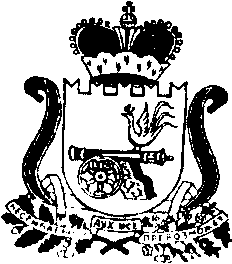 